		Accord		Concernant l’adoption de Règlements techniques harmonisés de l’ONU applicables aux véhicules à roues et aux équipements et pièces susceptibles d’être montés ou utilisés sur les véhicules à roues 
et les conditions de reconnaissance réciproque des homologations délivrées conformément à ces Règlements*(Révision 3, comprenant les amendements entrés en vigueur le 14 septembre 2017)_______________		Additif 21 : Règlement ONU no 22		Révision 4 − Amendement 2Complément 3 à la série 05 d’amendements − Date d’entrée en vigueur : 29 décembre 2018		Prescriptions uniformes relatives à l’homologation des casques 
de protection et de leurs écrans pour conducteurs 
et passagers de motocycles et de cyclomoteursLe présent document est communiqué uniquement à titre d’information. Le texte authentique, juridiquement contraignant, est celui du document ECE/TRANS/WP.29/2018/38.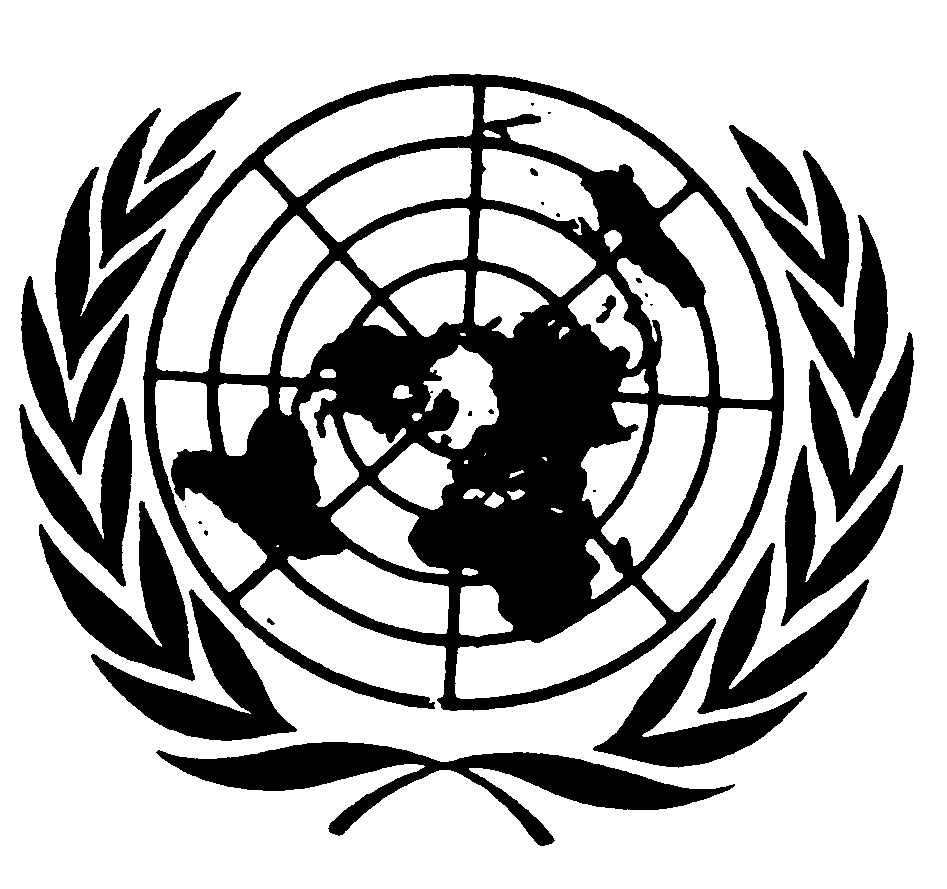 Ajouter le nouveau paragraphe 5.1.8, libellé comme suit :« 5.1.8		Les marques d’homologation prescrites aux paragraphes 5.1.4, 5.1.5 et 5.2.4 ci-dessus ne peuvent être remplacées par un identifiant unique tel que mentionné à l’annexe 5 de l’Accord de 1958. »Les paragraphes 5.1.8 à 5.1.13 deviennent les paragraphes 5.1.9 à 5.1.14.Annexe 12, lire :« Annexe 12Organigramme de la procédure d’homologation de type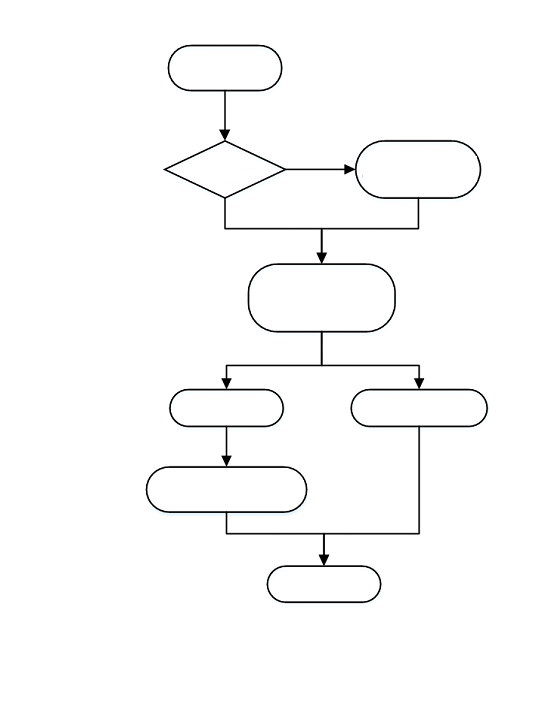 1)	Ces essais doivent être effectués dans les locaux du même service technique ou du même laboratoire indépendant agréé.2)	Visite des locaux du fabricant aux fins d’inspection et de prélèvement aléatoire d’échantillons par l’autorité responsable ou le service technique :a)	S’il n’y a pas conformité à la norme ISO 9002* ou à une norme équivalente : une fois par an ;b)	S’il y a conformité à la norme ISO 9002* ou à une norme équivalente : une fois par an ou tous les deux ans, en fonction des résultats de l’inspection.3)	Essais conformes aux paragraphes 10.5 et/ou 10.6 réalisés sur des échantillons prélevés directement à la production :a)	S’il n’y a pas conformité à la norme ISO 9002*, les essais sont effectués : par l’autorité compétente ou le service technique pendant la visite mentionnée à la note 2 a) ; par le fabricant entre les visites mentionnées à la note 2 a) ;b)	S’il y a conformité à la norme ISO 9002* : les essais sont effectués par le fabricant, et la procédure vérifiée lors de la visite mentionnée à la note 2 b). »E/ECE/324/Rev.1/Add.21/Rev.4/Amend.2−E/ECE/TRANS/505/Rev.1/Add.21/Rev.4/Amend.2E/ECE/324/Rev.1/Add.21/Rev.4/Amend.2−E/ECE/TRANS/505/Rev.1/Add.21/Rev.4/Amend.216 janvier 2019